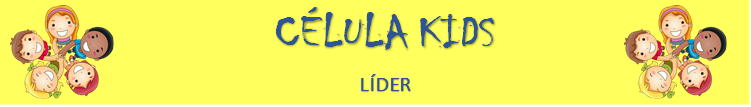 LOUVOR: Faça um louvor bem alegre. Pode ser usado um CD ou cantar espontaneamente.QUEBRA-GELO: O que tem mais valor? Material: Objetos que tenham brilho: vasilhas de alumínio ou inox, lanterna, uma bijuteria, uma figura com glitter, uma roupa bordada com brilho, etc.*Uma caixa para colocar os objetos.Peça às crianças para segurarem os objetos para você e pergunte:Quais desses objetos nunca perdem o brilho?  Será que as bijuterias ou joias verdadeiras, ou objetos de inox ou alumínio, uma luz na lanterna?Faça uma votação. Depois, mostre uma figura do sol e faça uma nova votação. Em seguida, diga: Na verdade, com o tempo, todos esses objetos podem perder o brilho. Vocês sabiam que os cientistas dizem que até mesmo o sol, daqui a muitos e muitos anos, vai perder seu brilho também? Mas existe algo que sempre existiu e nunca vai perder o brilho:  A GLÓRIA DE DEUS! Nosso coração é a casa de Deus e Sua glória está em nós. Glória a Deus!VERSÍCULO: “Vocês não sabem que o corpo de vocês é o templo do Espírito Santo, que vive em vocês?” 1 Cor 6.19A Tenda da Presença de DeusRESUMO: Êxodo 36:1-7 “O Senhor deu sabedoria a Bezalel, a Aoliabe e aos demais artesãos talentosos e os capacitou com habilidade e entendimento para realizarem todas as tarefas relacionadas à construção do tabernáculo. Eles o construirão conforme o Senhor ordenou”. Moisés chamou Bezalel, Aoliabe e os demais artesãos especialmente capacitados pelo Senhor e que estavam dispostos a realizar a obra.  Moisés lhes deu os materiais doados pelos israelitas como ofertas para a construção do santuário. O povo, porém, continuava a trazer voluntariamente mais ofertas todas as manhãs.  Por fim, os artesãos que estavam trabalhando no santuário interromperam a obra e informaram a Moisés: “O povo trouxe mais que o suficiente para completarmos o trabalho que o Senhor nos ordenou!”. Então Moisés deu a seguinte ordem, que foi transmitida a todo o acampamento: “Homens e mulheres, não preparem mais ofertas para o santuário. Temos o suficiente!”. Assim, o povo parou de trazer suas ofertas.  Suas contribuições foram mais que suficientes para completar todo o projeto.DEUS QUERIA MORAR NO MEIO DE SEU POVO. (Mostre a ilustração do Tabernáculo.)Você já brincou de armar barracas em seu quarto, ou já acampou com barracas de verdade? É muito divertido, não é? Certa vez, Deus mandou Moisés construir uma tenda para Ele. Será que Deus queria brincar de barraca? É claro que não!Sabe para que Deus queria uma Tenda? Para morar nela, pois Deus queria morar no meio de Seu povo, para serem como uma família. Você tem família? Vocês vivem na mesma casa? Bem, numa família não se vive cada um numa casa. O pai não vive em uma casa, a mãe em outra e cada filho em um lugar diferente, não é mesmo? Isso pode até acontecer por pouco tempo, mas por serem uma família, todos deveriam viver na mesma casa. Deus também queria viver em família, porque Ele ama cada um de seus filhos. Foi por isso que Ele mandou Moisés construir a Tenda e chamá-la de Tenda da Presença de Deus, ou Tabernáculo. (Coloque a ilustração do Tabernáculo.)Deus disse a Moisés a maneira certa de construir a tenda de Deus. Ela tinha três partes: um pátio exterior , que era cercado de cortinas e era o lugar onde o povo ia prestar culto a Deus;  a Tenda, que ficava dentro desse pátio e tinha duas partes, pois era dividida ao meio por uma cortina- a primeira parte se chamava Lugar Santo, e a outra era o Santo dos Santos, onde ficava a Arca da Aliança. A Tenda da Presença de Deus era o lugar onde o povo adorava a Deus. Hoje a tenda é o nosso coração, o lugar onde Deus deseja estar. COMPARTILHANDO:Hoje nós não temos mais uma tenda nem uma arca de ouro, temos?  E será que Deus não mora mais com a gente? O que você acha? Onde Deus mora?ORAÇÃO: Querido Deus, nós aprendemos hoje que o Senhor deseja estar sempre junto conosco, para vivermos em família! Muito obrigado por nos amar tanto assim!! Que o nosso coração seja a tua morada eternamente. Em nome de Jesus, Amém!  OFERTA: Vamos ofertar com alegria.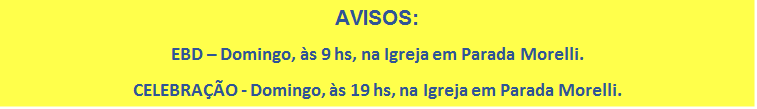 ATIVIDADE: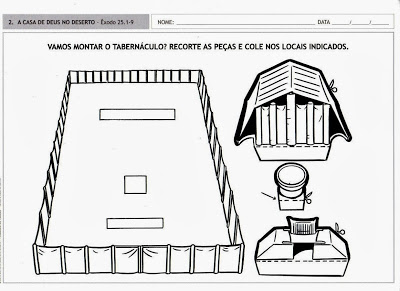 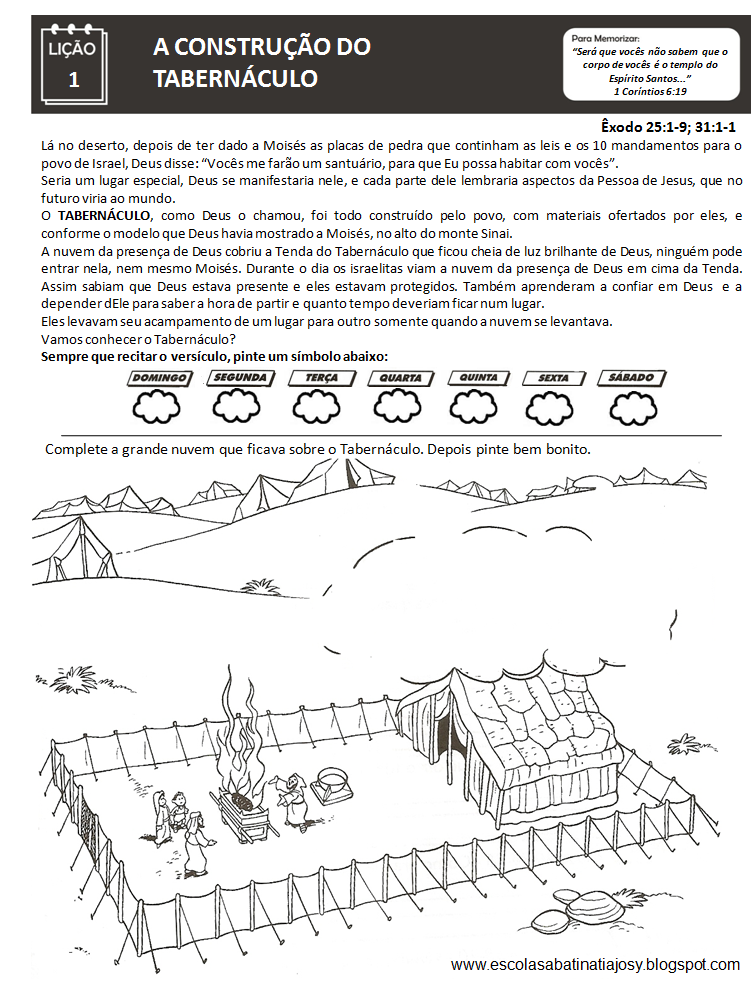 